Proposal KegiatanKerja sama Fakultas Teknologi Informasi UK Maranathadengan Bebras Indonesia (bebras.or.id) Lomba Bebras (Tantangan Bebras) Untuk Siswa SD/SMP/SMA Computational Thinking for Problem Solving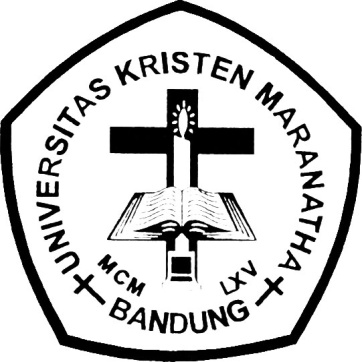 Fakultas Teknologi InformasiUniversitas Kristen MaranathaBandung2016Latar BelakangKemampuan memecahkan masalah (problem solving) merupakan kemampuan yang diperlukan baik untuk belajar, maupun dalam bekerja. Zaman sekarang adalah “era informasi”, komputer semakin diperlukan dalam kehidupan sehari-hari, bermasyarakat dan berprofesi. Oleh sebab itu computational thinking perlu diperkenalkan sedini mungkin. Selain diplot dalam kurikulum, diperlukan cara lain untuk memperkenalkan dan juga membuat siswa tertarik, misalnya melalui “lomba”, “challenge”, atau “olimpiade”. Di tingkat internasional, lomba yang berkaitan dengan kemampuan computational thinking adalah IOI (International Olympiad in Informatics) dan Bebras Challenge (Tantangan Bebras).Berdasarkan informasi dari World Economic Forum, tiga skill utama yang diperlukan di dunia kerja pada tahun 2020 adalah complex problem solving, critical thinking, dan creativity. Mengacu ke hasil pisa test (math, science, reading) anak Indonesia yang sangat rendah, Ibu Inggriani sebagai ketua pembina TOKI sangat ingin memajukan kemampuan berpikir komputasional dan kemampuan "problem solving" putra putri Indonesia mulai tingkat dini karena kemampuan itu akan mempermudah tim untuk melatih anak-anak TOKI di tingkat nasional. Sehubungan dengan hal itu, melalui seminar dan workshop Bebras pada 24 September 2016 di Fakultas Teknologi Informasi UK Maranatha, disampaikan sharing informasi tentang Bebras community yang setiap tahun menyelenggarakan Bebras challenge, lomba Computational Thinking yang dibuka online dan diadakan oleh kurang lebih 50 negara, untuk anak mulai kelas 3 SD (K-3)  sampai dengan K-12. Hampir semua aspek kehidupan sehari-hari diselesaikan dengan bantuan komputer. Oleh sebab itu, computational thinking menjadi salah satu elemen problem solving yang perlu diasah.Pada tahun 2016, Indonesia bergabung dalam komunitas bebras, dengan menyambut undangan Prof Valentina Dagiene, dengan menghadiri workshop international Bebras di Bodrum, Turki pada bulan Mei 2016 yang diwakili oleh ibu Inggriani sebagai Pembina TOKI Nasional. Status Indonesia saat ini adalah : Observer [bisa dilihat di bebras.org]. Sesuai dengan statute Bebras, Indonesia harus menjadi observer selama 2 tahun dan mengikuti kegiatan, sebelum resmi  menjadi NBO (National Bebras organization). Saat ini Indonesia sudah diizinkan, bahkan disarankan mulai mengadakan Bebras Challenge pada Bebras Week 2016.Yang dilombakan dalam tantangan Bebras adalah sekumpulan soal yang disebut Bebras task. Bebras task disajikan dalam bentuk uraian persoalan yang dilengkapi dengan gambar yang menarik, sehingga siswa dapat lebih mudah memahami soal. Soal-soal tersebut dapat dijawab tanpa perlu belajar informatika terlebih dahulu, tapi soal tersebut sebetulnya terkait pada konsep tertentu dalam informatika dan computational thinking. Contoh bebras task dapat diakses di halaman :http://it.maranatha.edu/artikel/berlatih-problem-solving-secara-menarik-melalui-bebras-org/atauhttp://bebras.or.id/contohsoal.htmlBebras task diberikan berdasarkan kelompok umur siswa, terdapat beberapa kelompok umur. Untuk tahun 2016, Tantangan Bebras Indonesia 2016 diadakan untuk tiga kategori:Siaga, untuk siswa SD		 6 soal, 40 menitPenggalang, untuk siswa SMP	10 soal, 40 menitPenegak, untuk siswa SMA		12 soal, 40 menitTantangan Bebras untuk siswa SD/SMP/SMA di Indonesia  akan digelar oleh Bebras Indonesia pada tanggal 8 November 2016, melalui computer secara online.Fakultas Teknologi Informasi UK Maranatha menjadi salah satu Universitas Partner yang menjadi mitra Bebras Indonesia (bebras.or.id) dalam pelaksanaan Tantangan Bebras 2016.Gambar 1 Struktur Organisasi BebrasTujuanAdapun tujuan dari tantangan Bebras adalah :Melatih kemampuan problem solving siswa tingkat dasar atau menengah, khususnya kemampuan computational thinking yang meliputi  (untuk pendidikan K-12) :Formulasi persoalan  sehingga dapat diselesaikan dengan bantuan komputer atau alat yang lain.  Dapat mengorganisasi dan menganalisis data secara logik  Berlatih pemodelan dan simulasi Memberikan solusi melalui cara berfikir algoritmik Identifkasi, analisis, dan implementasi  solusi yang mungkin  dengan tujuan memperoleh solusi terbaik untuk suatu persoalan Generalisasi dan penerapan cara pemecahan masalah untuk berbagai persoalan lain yang mirip.Target PesertaPara peserta yang diharapkan untuk mengikuti pelatihan ini adalah siswa siswi SD, SMP atau SMA. Peserta harus mendaftar melalui sekolah (kolektif) ke panitia di Fakultas Teknologi Informasi.Agenda Kegiatan Tantangan Bebras untuk tahun 2016 akan diadakan pada tanggal 8 November 2016 secara online melalui computer. Agenda kegiatan adalah sbb :Tempat pelaksanaanTantangan Bebras tahun 2016, khususnya untuk peserta SD/SMP/SMA di kota Bandung difasilitasi oleh Fakultas Teknologi Informasi dengan menyediakan komputer di Laboratorium Fakultas IT dengan akses internet untuk siswa sekolah yang akan mengikuti Tantangan Bebras.Penghargaan untuk pesertaPenghargaan yang diberikan kepada peserta adalah sebagai berikut :Semua peserta akan memperoleh sertifikat pencapaian dan point capaiannya, sesuai dengan pedoman Bebras Internasional.Penantang dengan capaian terbaik dalam lingkup nasional akan mendapat penghargaan khusus dari Bebras IndonesiaPenantang terbaik lingkup Universitas Kristen Maranatha akan diberikan penghargaan untuk setiap jenjang pendidikan, baik SD, SMP, maupun SMA. Penghargaan diberikan kepada peserta yang mendapatkan peringkat1, 2, dan 3 untuk setiap jenjang pendidikanSertifikat  juga diberikan oleh universitas  kepada guru yang mendaftarkan siswaPendaftaran untuk pesertaTata cara registrasi peserta Tantangan Bebras 2016 sebagai berikut :Pendaftaran harus melalui sekolah ke Fakultas Teknologi Informasi, tidak secara individualBiaya pendaftaran Rp. 10.000,- per siswa.Peserta harus sudah mempunyai akun di Olympia.idSetiap Sekolah menunjuk dua Guru sebagai PIC Lomba Bebras (Koordinator sekolah dan Wakil Koordinator)Salah satu Guru wakil dari Sekolah mendaftarkan siswa dengan mengirim email ke penanggung jawab Universitas (alamat email : mewati.ayub@it.maranatha.edu)Email dikirimkan dengan melampirkan spreadsheet DataPeserta.xls(Templates terlampir), paling lambat tanggal 5 November 2016 Sebagai catatan : guru yang tidak ikut workshop, wajib mengikuti Technical Meeting di Fakultas Teknologi Informasi UK Maranatha pada 28 Oktober 2016.Paling lambat sehari sebelum lomba, peserta harus mencek status pendaftarannya di situs lomba dengan cara  mengerjakan latihan percobaan interaksi. [Quiz dibuka H-1,08:00, ditutup H-1 Pk 20:00, unlimited  attemps, memakai akun dan password lama].  Hal ini untuk meyakinkan bahwa siswa tak akan mengalami kesulitan interaksi.Untuk bisa mengakses Olympia.id, berikut ini pedoman membuat akun untuk siswa dan guru ;Siswa harus membuat akun dengan ketentuan :user name : Nomor induk siswa, agar tidak bentrok dengan yang lainFirst name : Nomor induk siswaLast name : Nama lengkapGuru membuat akun dengan ketentuan :User name: prefiks singkatan sekolah, misalnya : smaangelabdgxxxx; sman2banyumasxxxFirst name, last name : seperti biasaPelaksanaan Tantangan BebrasPada hari Tantangan Bebras:Siswa harus hadir pada waktu yang ditetapkan, di lokasi yang ditetapkan, dan mengerjakan tantangan memakai sistem online [https://olympia.id]Lokasi siswadapat dilaksanakan di sekolah dengan minimal 1 pengawas dari Universitas, atau di Universitas  untuk beberapa sekolahTantangan Bebras berlangsung secara online  selama 50 menit.  Karena waktu bersamaan, setiap siswa hanya mungkin ikut di satu kategoriSistem Online adalah tanggung jawab Bebras Pusat (bukan tanggung jawab Universitas) konektivitas harus dijamin oleh organisasi lokasi penyelenggaraanAturan pelaksanaan secara rinci dapat dibaca di http://bebras.or.idPerhitungan point Tantangan Bebras :Setiap soal mendapat 4 pointUntuk Soal Pilihan Ganda atau memilih alternatif :Jawaban yang salah diberi penalti -1Untuk Soal Isian Singkat :Jawaban yang salah/kosong dinilai 0Untuk soal interaktif (Drag and drop)Jawaban yang salah/kosong dinilai 0PenutupDemikianlah proposal ini kami ajukan sebagai salah satu karya pengabdian kami sebagai dosen dari Fakultas Teknologi Informasi Universitas Kristen Maranatha Bandung kepada masyarakat luas, bekerja sama dengan Bebras Indonesia (bebras.or.id).Untuk keterangan lebih lanjut dan koordinasi pendaftaran Tantangan Bebras, Bapak / Ibu dapat menghubungi Ibu Aristia pada nomor telepon 081809215545 pada jam kerja  09.00-14.00 atau Ibu Mewati (08122116770) atau lewat email mewati.ayub@it.maranatha.edu. Terima kasih atas waktu yang telah disediakan untuk membaca proposal kami ini, dan sampai jumpa di acara Tantangan Bebras.Bandung,  6 Oktober 2016Hormat kami,Dekan Fakultas Teknologi InformasiDr. Hapnes Toba, M.Sc.TanggalKegiatan5 November 2016Batas akhir pendaftaran peserta28 Oktober 2016 Technical Meeting untuk guru wakil Sekolah8 November 2016Pelaksanaan Tantangan BebrasPukulAgenda Tantangan Bebras (8 Nov 2016)07.30 – 08.00 WIBSiswa hadir di lokasi dan mengisi daftar hadir  tanpa membawa alat tulis atau apapun08.00 – 08.30 WIBSiswa login, sampai tak ada yang bermasalahSiswa menenangkan diri, Briefing jika perlu, doa...Pengumuman Admin siap dimulai08:30 s.d. 08:50 WIBPractice Session sebelum lomba, menggunakan password yang diberikan oleh pengawas09:00 s.d. 09:40 WIBTantangan Bebras Indonesia 2016 online09:40 s.d. 10:o0 WIBSiswa berhenti bekerjaSiswa meninggalkan ruanganAgenda Penutupan oleh Universitas